«25» февраля 2022 года                                                                      с.ПриютноеЗАКЛЮЧЕНИЕ № 2по результатам экспертно-аналитического мероприятия «Мониторинг исполнения местного бюджета». Контроль за достоверностью, полнотой и соответствием нормативным требованиям составления и представленияотчета об исполнении муниципального бюджета Приютненского сельского муниципального образования за IV квартал 2021 года»Основание для проведения проверки: Бюджетный кодекс  РоссийскойФедерации, Федеральный закон РФ «Об общих принципах организации местного самоуправления в РФ», Положение «О бюджетном процессе в Приютненском сельском муниципальном образовании Республики Калмыкия», Положение о Контрольно-ревизионной комиссии Приютненского РМО РК, план работы Контрольно-ревизионной комиссии на 2022 год.Цель проверки: соответствие данных отчета об исполнении бюджета Приютненского сельского муниципального образования Республики Калмыкия требованиям бюджетного законодательства и инструкции «О порядке составления и представления годовой, квартальной и месячной отчетности об исполнении бюджетов бюджетной системы Российской Федерации», утвержденной приказом Министерства финансов Российской Федерации от 28 декабря 2010 г. №191н.Объект проверки: отчет об исполнении муниципального бюджета Приютненского сельского муниципального образования Республики Калмыкия за IV квартал 2021 года.Мониторинг исполнения местного бюджета за IV квартал 2021 года показалследующее выполнение основных его параметров:- доходы исполнены в объеме 18 381 386,45 рублей или 107,10 % к годовому объему бюджетных назначений (17 161 700,00 рублей),- расходы исполнены в объеме 19 019 926,90 рублей или 98,24 % к годовому объему бюджетных назначений (19 360 100 рублей),- дефицит бюджета составил 638 540,45 рублей при плановом размере дефицита бюджета на 2021 год в сумме 2 198 400,0 рублей.Общий объем доходов местного бюджета увеличился по сравнению саналогичным периодом прошлого года на 7 917 219,66 рублей. За 2020 год общая сумма доходов составила 10 464 166,79 рублей.  Данные сравнительного анализа по доходам представлены в таблице 1.В муниципальный бюджет Приютненского СМО Республики Калмыкия за 4 квартал 2021 года  поступило налоговых и неналоговых доходов в сумме 3 614,99 тыс. рублей, что по сравнению с 2020 годом меньше на 5 314,15 тыс. рублей. Данные сравнительного анализа по налоговым и неналоговым доходам представлены в таблице 2. Структура доходов муниципального бюджета Приютненского СМО РК за 2021 год  такова:-налоговые доходы -  8 493,3 тыс. рублей -неналоговые доходы – 176,9 тыс. рублей.Данные по каждому виду налоговых и неналоговых доходов:-налог на доходы физических лиц,  за 2021 год исполнение которого составило 2 574,6 тыс. руб. или  105,5% от утвержденных бюджетных назначений в сумме 2 441,3 тыс. рублей, что на 230,28 тыс. рублей  больше   по сравнению с 2020 годом. В 2020 году данный вид налога составил 2 344,32 тыс. рублей. -единый сельскохозяйственный налог за 2021 год    исполнение которого  составило 873,5 тыс. рублей или 242,8% от плановых назначений, в сумме 359,7 тыс. рублей,  что по сравнению с 2020 годом меньше на 762,8 тыс. рублей. В 2020 году данный вид налог составил 1 636,3 тыс. рублей. . -земельный налог, исполнение которого за 2021 год составило 4 644,9тыс. рублей или 113,7% от плановых назначений, в сумме 4 084,00 тыс. рублей, что на 186,35 тыс. рублей больше, чем за 2020 год. Сумма налога за 2020 год составляла 4 458,55 тыс. рублей.-налог на имущество, исполнение которого за 2021 год    составило 386,5 тыс.  рублей или  93,1% от плановых назначений, в сумме 415,0 тыс. рублей, что на 71,87 тыс. рублей меньше, чем в 2020 году. В 2020 году данный вид налога составил 458,37 тыс. рублей. -доходы от использования имущества, находящегося в муниципальной собственности, исполнение которых за 2021 год составили  176,9 тыс. рублей или 245,7% от плановых назначений, в сумме 72,0 тыс. рублей. Исполнение в 2020 году составило в сумме 0,00 тыс. рублей. -доходы от денежных взысканий и штрафов, исполнение которых за 2021 год   составило 18,4 тыс. рублей, что на 13,2 тыс. рублей меньше  по сравнению с 2020 годом, исполнение которого в 2020 году составляло 31,6 тыс. рублей. -доходы от поступления по урегулированию расчетов между бюджетами, исполнение которых за 2021 год   составили 4,6 тыс. рублей.   Безвозмездные поступления За 2021 год в муниципальный бюджет Приютненского СМО РК поступили средства в качестве безвозмездных поступлений в сумме 9 711,2 тыс. рублей, что составляет 632,6% к исполнению за 2020 год  или  больше на 8 176,17 тыс. рублей. Исполнение за  2020 год составляло в сумме 1 535,03 тыс. рублей.Расходы муниципального бюджетаОбщая сумма расходов муниципального бюджета Приютненского сельского муниципального образования  Республики Калмыкия за 2021 год составила 19 019,9 тыс. рублей, из них:- общегосударственные расходы в сумме 2 966,10 тыс. рублей (15,6%);- национальная безопасность в сумме 232,0 тыс. рублей (1,2%)- Жилищно-коммунальное хозяйство в сумме 0,0 тыс. рублей (%);- благоустройство в сумме 14 223,0 тыс. рублей (74,8%)- культура, кинематография в сумме 1 596,0 тыс. рублей (8,39%);       - физическая культура и спорт в сумме 2,8 тыс. рублей (0,01%);Из общей суммы расходов израсходовано:- на заработную плату в сумме  1 878,1 тыс. рублей (9,9%);       - начисления на выплаты по оплате труда в сумме 557,1 тыс. рублей (2,9%);- на коммунальные услуги в сумме 795,7 тыс. рублей (4,2%);- на другие  расходы в сумме 15 789,0 тыс. рублей (83,0%).По  функциональной  структуре  расходов  исполнение  бюджета сложилось следующим образом.Раздел 0100 «Общегосударственные вопросы»По данному разделу израсходовано 2 966,1 тыс. рублей, из них:- на заработную плату аппарата 1 250,2 тыс. рублей;- начисление на заработную плату 368,7 тыс. рублей; - интернет и услуги связи 74,2 тыс. рублей;- оплата коммунальных услуг 117,8 тыс. рублей;- работы и услуги по содержанию имущества 89,9 тыс. рублей из них   - на оплату договоров ГПХ – 20,2 тыс. рублей;- оплата информационно технических, прочих работ и услуг 257,6 тыс. рублей;- оплата услуг по страхованию 2,6 тыс. рублей;- увеличение стоимости основных средств 0,0 тыс. рублей;- увеличение стоимости материальных запасов 65,4 тыс. рублей;- оплата налога на имущество организаций 130,2 тыс. рублей;- уплата прочих налогов и сборов и иных платежей 14,1 тыс. рублей;- на заработную плату главы администрации  тыс. 458,2 рублей;- начисление на заработную плату 137,2 тыс. рублей.Раздел 0203 «Национальная безопасность»По данному разделу израсходовано 232,0 тыс. рублей, из них:            - на заработную плату специалиста по воинскому учету 169,6 тыс. рублей;- начисление на заработную плату 51,2 тыс. рублей;- приобретение основных средств 8,5 тыс. рублей;- приобретение материальных запасов 2,7 тыс. рублей Раздел 0503 «Благоустройство»По данному разделу израсходовано 14223,0 тыс. рублей, из них:- на уличное освещение 526,4 тыс. рублей;- на оказание транспортных услуг 296,5 тыс. рублей;- на коммунальные услуги подвоз питьевой 98,1 тыс. рублей;- на работы и услуги по содержанию имущества (вывоз ТКО, работа автовышки, уборка свалки, комфортная городская среда) 11 407,1 тыс. рублей,  из них:     - на оплату договоров ГПХ 1 440,1 тыс. рублей;     - на оплату по контракту по благоустройству дворовой территории – 2 633,1 тыс. рублей;     - на оплату по контракту по благоустройству парка дружбы – 6 208,12 тыс. рублей- на прочие работы и услуги (погрузочные работы, строительный контроль) 648,9 тыс. рублей;- на приобретение основных средств (газонокосилки, видеонаблюдение) 50,0 тыс. рублей; - на приобретение ГСМ 179,1  тыс. рублей;- на приобретение прочего хозяйственного инвентаря, электро оборудования, запчастей  657,6 тыс. рублей;- на приобретение строительных материалов 359,3 тыс. рублей.Раздел  0801  «Культура»По данному разделу израсходовано 1 596 тыс. рублей, из них: - межбюджетные трансферты на осуществление полномочий по организации досуга населению 1 395,5  тыс. рублей;- на коммунальные услуги 53,5 тыс. рублей;- на  работы и услуги по содержанию имущества  10,7 тыс. рублей;- на приобретение сувенирной и подарочной продукции 136,3 тыс. рублей.Раздел 1100 «Физическая культура и спорт»По данному разделу израсходовано 2,77 тыс. рублей. Приобретение спортивного инвентаря.Расходы муниципального бюджета по разделам, подразделам классификации расходов бюджетов за  2021 год (рублей)Источники финансирования дефицита муниципального бюджета Предельный размер дефицита бюджета определен пунктом 3 статьи 92.1 Бюджетного кодекса Российской Федерации: дефицит бюджета не должен превышать 10 % общего годового объема доходов бюджета субъекта Российской Федерации без учета объема безвозмездных поступлений. На 2021 год запланирован дефицит бюджета Приютненского сельского муниципального образования в сумме 2 198,4 тыс. рублей, фактически бюджет исполнен с дефицитом в сумме 638,5 тыс. рублей. Штатная численность Администрации Приютненского сельского муниципального образования Республики КалмыкияНа 01 января 2022 года по Администрации Приютненского сельского муниципального образования числится 8 единиц.Штатная численность муниципальных служащих Приютненского сельского муниципального образования РК за 2021 год составила 6 единиц:Расходы на содержание муниципальных служащих за 2021 год  составили в сумме 2 966,1 тыс. рублей.Выводы:1. Отчет об исполнении бюджета Приютненского СМО РК за 4 квартал 2021 года представлен в Контрольно-ревизионную комиссию Приютненского РМО РК Администрацией Приютненского СМО РК для проведения внешней проверки 18 февраля 2022 г., в нарушение статье 264.4 Бюджетного кодекса Российской Федерации.2. Бюджетная отчетность за 4 квартал 2021 года составлена в соответствии со статьями 154, 264.2 Бюджетного кодекса РФ, с учётом требований и по формам, предусмотренным Приказом Министерства финансов РФ от 28.12.2010г №191н.Бюджетная отчётность за 4 квартал 2021 года позволяет проанализировать финансовое положение и результаты деятельности Приютненского СМО РК и подтвердить правильность составления представленных форм.Внешняя проверка бюджетной отчётности Приютненского СМО РК за 4 квартал 2021 года подтвердила достоверность и сбалансированность представленного отчёта.Рекомендовано Администрации Приютненского сельского муниципального образования Республики Калмыкия:1. Усилить работу по сокращению дебиторской и кредиторской задолженности бюджетополучателей.2. Повысить качество работы по сокращению недоимки по налоговым и неналоговым платежам в бюджет сельского муниципального образования.Председатель Контрольно-ревизионнойкомиссии Приютненского РМО РК                                          О.Кушнарева  Таблица 1Сравнительный анализ исполнения по доходам муниципального бюджета Приютненского СМО РКСравнительный анализ исполнения по доходам муниципального бюджета Приютненского СМО РКСравнительный анализ исполнения по доходам муниципального бюджета Приютненского СМО РКСравнительный анализ исполнения по доходам муниципального бюджета Приютненского СМО РК(тыс. рублей)Виды доходных источниковИсполнение  2020 годИсполнение  2021 годОтклонение% отношениеНалоговые и неналоговые доходы8 929,138 670,20-258,9397,1Налоги на прибыль, доходы2 344,322 574,60230,28109,8Налоги на совокупный доход1 636,28873,50-762,7853,4Государственная пошлинаДоходы от использования имущества, находящегося в государственной и муниципальной собственности0,00176,90176,900,0Налоги на имущество4 916,935 031,40114,47102,3Доходы от оказания платных услуг и компенсации затрат государства0,000,000,000,0Урегулирование расчетов0,00-4,60-4,600,0Штафы, санкции, возмещение ущерба31,6018,40-13,2058,2Безвозмездные поступления1 535,039 711,208 176,17632,6Дотации1 279,901 517,30237,40118,5субсидии бюджетам0,007 483,107 483,100,0субвенции воинский учет255,13232,00-23,130,0Прочие безвозмездные поступления0,00478,80478,800,0Всего доходов10 464,1618 381,407 917,24175,7Таблица 2Таблица 2(тыс. руб.)(тыс. руб.)Налоги4 кв4 кв2020 г2020 г4 квартал 2021 года4 квартал 2021 года4 квартал 2021 года%сравнениесравнениесравнениесравнениеНедоисполненоНедоисполненопланпланпоступлениепоступление%%планпланпоступ%%%4 кв2021 к 2020планпланпоступленияпоступленияв 2021 годув 2021 годуДоходы всего8 568,308 568,308 929,148 929,14104,2104,27 372,007 372,008 670,20117,6117,6117,697,1-1 196,30-1 196,30-258,94-258,941 298,201 298,20НДФЛ2 346,902 346,902 344,322 344,3299,999,92 441,302 441,302 574,60105,5105,5105,5109,894,4094,40230,28230,28133,30133,30ЕСХН1 434,101 434,101 636,301 636,30114,1114,1359,70359,70873,50242,8242,8242,853,4-1 074,40-1 074,40-762,80-762,80513,80513,80Земельный налог4 244,004 244,004 458,554 458,55105,1105,14 084,004 084,004 644,90113,7113,7113,7104,2-160,00-160,00186,35186,35560,90560,90Налог на имущество467,20467,20458,37458,3798,198,1415,00415,00386,5093,193,193,184,3-52,20-52,20-71,87-71,87-28,50-28,50Доходы от сдачи в аренду72,0072,000,000,000,00,072,0072,00176,90245,7245,7245,70,00,000,00176,90176,90104,90104,90им-ва, нах. в мун. собст-тиДенежные взыскания, штрафы4,104,1031,6031,60770,7770,70,000,0018,400,00,00,058,2-4,10-4,10-13,20-13,2018,4018,40услуг и компенсации затрат гоуслуг и компенсации затрат гоуслуг и компенсации затрат гоДоходы от поступления по урегулированию расчетов0,000,000,000,000,00,00,000,00-4,600,00,00,00,00,000,00-4,60-4,60-4,60-4,60ПРОЧИЕ НЕНАЛОГОВЫЕ ДОХОДЫ, Невыясненные поступления8 568,308 568,308 929,148 929,14104,2104,27 372,007 372,008 670,20117,6117,6117,697,1-1 196,30-1 196,30-258,94-258,941 298,201 298,20Ведомственная структура расходов муниципального бюджета за   2021 годВедомственная структура расходов муниципального бюджета за   2021 годВедомственная структура расходов муниципального бюджета за   2021 годВедомственная структура расходов муниципального бюджета за   2021 годНаименованиеРаздел Подраздел Целевая статьяВид расходовСумма Общегосударственные вопросы012966105,14Функционирование высшего должностного лица субъекта РФ и муниципального образования0102595423,08Непрограммные направления обеспечения деятельности органов местного самоуправления Приютненского сельского муниципального образования Республики Калмыкия010278 0 00 00000595423,08Обеспечение деятельности органов местного самоуправления Приютненского сельского муниципального образования Республики Калмыкия010278 1 00 00000595423,08Высшее должностное лицо Администрациии Приютненского сельского муниципального образования Республики Калмыкия  010278 1 05 00000595423,08Расходы на выплаты по оплате труда работников и на обеспечение функций муниципальных органов010278 1 05 00120595423,08Расходы на выплату персоналу государственных (муниципальных) органов010278 1 05 00120120595423,08Функционирование Правительства РФ, высших исполнительных органов государственной власти субъектов РФ, местных администраций01042370682,06Муниципальная программа «Устойчивое социально-экономическое развитие Приютненского сельского муниципального образовании Республики Калмыкия на 2021-2025 годы010447 0 00 000002370682,06 Подпрограмма «Повышение эффективности муниципального управления» (организация муниципального управления, создание условий для устойчивого экономического развития) в Приютненском сельском муниципальном образовании Республики Калмыкия на 2021-2025гг.010447 1 00 000002370682,06Основные мероприятия «Финансовое обеспечение и функционирование органов местного самоуправления и учреждений бюджетной сферы»010447 1 05 000002370682,06Расходы на выплаты по оплате труда работников и на обеспечение функций муниципальных органов010447 1 05 001202370682,06Расходы на выплату персоналу государственных (муниципальных) органов010447 1 05 001201201618868,84Иные закупки товаров, работ и услуг для обеспечения государственных и (муниципальных) нужд010447 1 05 00120240607562,09Уплата налогов, сборов и иных платежей010447 1 05 00120850144251,13Национальная оборона02232000,00Мобилизационная и вневойсковая подготовка0203232000,00Обеспечения деятельности органов местного самоуправления Приютненского сельского муниципального образования Республики Калмыкия020378 0 00 00000232000,00Расходы за счет субвенций по воинскому учету020378 5 04 51180 232000,00Расходы на выплаты персоналу государственных (муниципальных) органов020378 5 04 51180120220872,56Иные закупки товаров, работ и услуг для обеспечения государственных и (муниципальных) нужд020378 5 04 5118024011127,44Жилищно-коммунальное хозяйство0514223008,08Благоустройство050314223008,08Муниципальная программа «Устойчивое социально-экономическое развитие Приютненского сельского муниципального образовании Республики Калмыкия на 2021-2025 годы050347 0 00 000005381843,95Подпрограмма «Развитие жилищно-коммунального хозяйства «Благоустройство территории Приютненского сельского муниципального образования Республики Калмыкия на 2021-2025гг.050347 2 00 000005381843,95Основные мероприятия «Прочие расходы»050347 2 12 000005381843,95расходы на реализацию мероприятий по благоустройству территории СМО050347 2 12 186104855401,55Иные закупки товаров, работ и услуг для обеспечения государственных и (муниципальных) нужд050347 2 12 186102404855401,55расходы на реализацию мероприятий по уличному освещению территории СМО;050347 2 12 18620526442,40Иные закупки товаров, работ и услуг для обеспечения государственных и (муниципальных) нужд050347 2 12 18620240526442,40Муниципальная программа «Формирование современной городской среды в с.Приютное Республики Калмыкия на 2018-2024гг050348 0 00 000008841164,13Подпрограмма «Благоустройство дворовой территории дома по ул. Октябрьская 72, с.Приютное Приютненского района, Республики Калмыкия на 2018-2024гг050348 6 00 00000526607,30Основные мероприятия «Прочие расходы»050348 6 12 00000526607,30Расходы на реализацию мероприятий по благоустройству дворовой территории по ул. Октябрьская 72 с. Приютное, в рамках муниципальной программы Формирование современной городской среды в с Приютное. 050348 6 12 18660526607,30Иные закупки товаров, работ и услуг для обеспечения государственных и (муниципальных) нужд050348 6 12 18660240526607,30Основные мероприятия - федеральный проект «Формирование комфортной городской среды»      050348 6 F2 000002106429,19Расходы за счет субсидий федерального, регионального и муниципального бюджетов на реализацию программ формирования современной городской среды в рамках подпрограммы Благоустройство дворовой территории дома по ул. Октябрьская 72, с.Приютное Приютненского района, Республики Калмыкия на 2018-2024гг, федеральный проект «Формирование комфортной городской среды», в рамках муниципальной подпрограммы «Благоустройство дворовой территории дома по ул. Октябрьская 72, с.Приютное Приютненского района, Республики Калмыкия на 2018-2024гг, муниципальной программы «Формирование современной городской среды в с.Приютное Республики Калмыкия на 2018-2024гг.050348 6 F2 555502106429,19Иные закупки товаров, работ и услуг для обеспечения государственных и (муниципальных) нужд050348 6 F2 555502402106429,19Подпрограмма  «Благоустройство парка «Дружба» Приютненское сельское муниципального образования Республики Калмыкия, на 2018-2024гг050348 7 00 000006208127,64Основные мероприятия - федеральный проект «Формирование комфортной городской среды»      050348 7 F2 000006208127,64Расходы за счет субсидий федерального, регионального и муниципального бюджетов на реализацию программ формирования современной городской среды в рамках подпрограммы Благоустройство парка «Дружба» Приютненское сельское муниципального образования Республики Калмыкия, на 2018-2024гг050348 7 F2 555506208127,64Иные закупки товаров, работ и услуг для обеспечения государственных и (муниципальных) нужд050348 7 F2 555502406208127,64Культура и кинематография081596037,68Культура08011596037,68Муниципальная программа «Устойчивое социально-экономическое развитие Приютненского сельского муниципального образовании Республики Калмыкия на 2021-2025 годы080147 0 00 000001596037,68Подпрограмма «Развитие культуры» (развитие досуга и повышение качества предоставления услуг организаций культуры) в Приютненском сельском муниципальном образовании Республики Калмыкия на 2021-2025гг080147 3 00 000001596037,68Основные мероприятия «Финансовое обеспечение и функционирование органов местного самоуправления и учреждений бюджетной сферы080147 3 05 00000200563,81расходы на обеспечения деятельности (оказание услуг) муниципальных учреждений культуры.080147 3 05 05200200563,81Иные закупки товаров, работ и услуг для обеспечения государственных и (муниципальных) нужд080147 3 05 05200240200563,81Основные мероприятия «финансовая помощь»080147 3 13 000001395473,87иные межбюджетные трансферты из бюджетов поселений в бюджет муниципального района по передаваемым полномочиям по созданию досуга и обеспечения жителей поселения услугами культуры080147 3 13 М20101395473,87Иные межбюджетные трансферты080147 3 13 М20105401395473,87Физическая культура и спорт112776,00Физическая культура11012776,00Муниципальная программа «Устойчивое социально-экономическое развитие Приютненского сельского муниципального образовании Республики Калмыкия на 2021-2025 годы110147 0 00 000002776,00Подпрограмма «Развитие физической культуры , спорта, туризма и молодежной политики» в Приютненском сельском муниципальном образовании республики Калмыкия на 2021-2025гг110147 4 00 000002776,00Основные мероприятия «Прочие расходырасходы на реализацию мероприятий в области в области спорта, молодежной политики и туризма.110147 4 12 146102776,00Иные закупки товаров, работ и услуг для обеспечения государственных и (муниципальных) нужд110147 4 12 146102402776,00ИТОГО19019926,90НаименованиеКод раздела и подраздела бюджетной классификации Утверждено на годКассовое исполнениеОтклонение% выполненияОбщегосударственные вопросы01003 021 566,002 966 105,1455 460,8698,17Функционирование высшего должностного лица субъекта РФ и муниципального образования0102595 426,00595 423,082,92100Функционирование Правительства РФ, высших исполнительных органов государственной власти субъектов РФ, местных администраций01042 426 140,002 370 682,0655 457,9497,71Национальная оборона0200232 000,00232 000,000,0100Мобилизационная и вневойсковая подготовка0203232 000,00232 000,000,0100Жилищно-коммунальное хозяйство050014 462 822,0014 223 008,08239 813,9298,34Благоустройство050314 462 822,0014 223 008,08239 813,9298,34Культура и кинематография08001 625 740,001 596 037,6829 702,3298,17Культура08011 625 740,001 596 037,6829 702,3298,17Физическая культура и спорт110017 9722 776,015 196,0015 ,45Физическая культура110117 9722 776,015 196,0015,45Итого расходов19 360 100,0019 019 926,90340 173,1098,24Ведомственная структура расходов муниципального бюджета за   2021 годВедомственная структура расходов муниципального бюджета за   2021 годВедомственная структура расходов муниципального бюджета за   2021 годНаименованиеРаздел Подраздел Целевая статьяВид расходовСумма Общегосударственные вопросы012966105,14Функционирование высшего должностного лица субъекта РФ и муниципального образования0102595423,08Непрограммные направления обеспечения деятельности органов местного самоуправления Приютненского сельского муниципального образования Республики Калмыкия010278 0 00 00000595423,08Обеспечение деятельности органов местного самоуправления Приютненского сельского муниципального образования Республики Калмыкия010278 1 00 00000595423,08Высшее должностное лицо Администрациии Приютненского сельского муниципального образования Республики Калмыкия  010278 1 05 00000595423,08Расходы на выплаты по оплате труда работников и на обеспечение функций муниципальных органов010278 1 05 00120595423,08Расходы на выплату персоналу государственных (муниципальных) органов010278 1 05 00120120595423,08Функционирование Правительства РФ, высших исполнительных органов государственной власти субъектов РФ, местных администраций01042370682,06Муниципальная программа «Устойчивое социально-экономическое развитие Приютненского сельского муниципального образовании Республики Калмыкия на 2021-2025 годы010447 0 00 000002370682,06 Подпрограмма «Повышение эффективности муниципального управления» (организация муниципального управления, создание условий для устойчивого экономического развития) в Приютненском сельском муниципальном образовании Республики Калмыкия на 2021-2025гг.010447 1 00 000002370682,06Основные мероприятия «Финансовое обеспечение и функционирование органов местного самоуправления и учреждений бюджетной сферы»010447 1 05 000002370682,06Расходы на выплаты по оплате труда работников и на обеспечение функций муниципальных органов010447 1 05 001202370682,06Расходы на выплату персоналу государственных (муниципальных) органов010447 1 05 001201201618868,84Иные закупки товаров, работ и услуг для обеспечения государственных и (муниципальных) нужд010447 1 05 00120240607562,09Уплата налогов, сборов и иных платежей010447 1 05 00120850144251,13Национальная оборона02232000,00Мобилизационная и вневойсковая подготовка0203232000,00Обеспечения деятельности органов местного самоуправления Приютненского сельского муниципального образования Республики Калмыкия020378 0 00 00000232000,00Расходы за счет субвенций по воинскому учету020378 5 04 51180232000,00Расходы на выплаты персоналу государственных (муниципальных) органов020378 5 04 51180120220872,56Иные закупки товаров, работ и услуг для обеспечения государственных и (муниципальных) нужд020378 5 04 5118024011127,44Жилищно-коммунальное хозяйство0514223008,08Благоустройство050314223008,08Муниципальная программа «Устойчивое социально-экономическое развитие Приютненского сельского муниципального образовании Республики Калмыкия на 2021-2025 годы050347 0 00 000005381843,95Подпрограмма «Развитие жилищно-коммунального хозяйства «Благоустройство территории Приютненского сельского муниципального образования Республики Калмыкия на 2021-2025гг.050347 2 00 000005381843,95Основные мероприятия «Прочие расходы»050347 2 12 000005381843,95расходы на реализацию мероприятий по благоустройству территории СМО050347 2 12 186104855401,55Иные закупки товаров, работ и услуг для обеспечения государственных и (муниципальных) нужд050347 2 12 186102404855401,55расходы на реализацию мероприятий по уличному освещению территории СМО;050347 2 12 18620526442,40Иные закупки товаров, работ и услуг для обеспечения государственных и (муниципальных) нужд050347 2 12 18620240526442,40Муниципальная программа «Формирование современной городской среды в с.Приютное Республики Калмыкия на 2018-2024гг050348 0 00 000008841164,13Подпрограмма «Благоустройство дворовой территории дома по ул. Октябрьская 72, с.Приютное Приютненского района, Республики Калмыкия на 2018-2024гг050348 6 00 00000526607,30Основные мероприятия «Прочие расходы»050348 6 12 00000526607,30Расходы на реализацию мероприятий по благоустройству дворовой территории по ул. Октябрьская 72 с. Приютное, в рамках муниципальной программы Формирование современной городской среды в с Приютное. 050348 6 12 18660526607,30Иные закупки товаров, работ и услуг для обеспечения государственных и (муниципальных) нужд050348 6 12 18660240526607,30Основные мероприятия - федеральный проект «Формирование комфортной городской среды»      050348 6 F2 000002106429,19Расходы за счет субсидий федерального, регионального и муниципального бюджетов на реализацию программ формирования современной городской среды в рамках подпрограммы Благоустройство дворовой территории дома по ул. Октябрьская 72, с.Приютное Приютненского района, Республики Калмыкия на 2018-2024гг, федеральный проект «Формирование комфортной городской среды», в рамках муниципальной подпрограммы «Благоустройство дворовой территории дома по ул. Октябрьская 72, с.Приютное Приютненского района, Республики Калмыкия на 2018-2024гг, муниципальной программы «Формирование современной городской среды в с.Приютное Республики Калмыкия на 2018-2024гг.050348 6 F2 555502106429,19Иные закупки товаров, работ и услуг для обеспечения государственных и (муниципальных) нужд050348 6 F2 555502402106429,19Подпрограмма  «Благоустройство парка «Дружба» Приютненское сельское муниципального образования Республики Калмыкия, на 2018-2024гг050348 7 00 000006208127,64Основные мероприятия - федеральный проект «Формирование комфортной городской среды»      050348 7 F2 000006208127,64Расходы за счет субсидий федерального, регионального и муниципального бюджетов на реализацию программ формирования современной городской среды в рамках подпрограммы Благоустройство парка «Дружба» Приютненское сельское муниципального образования Республики Калмыкия, на 2018-2024гг050348 7 F2 555506208127,64Иные закупки товаров, работ и услуг для обеспечения государственных и (муниципальных) нужд050348 7 F2 555502406208127,64Культура и кинематография081596037,68Культура08011596037,68Муниципальная программа «Устойчивое социально-экономическое развитие Приютненского сельского муниципального образовании Республики Калмыкия на 2021-2025 годы080147 0 00 000001596037,68Подпрограмма «Развитие культуры» (развитие досуга и повышение качества предоставления услуг организаций культуры) в Приютненском сельском муниципальном образовании Республики Калмыкия на 2021-2025гг080147 3 00 000001596037,68Основные мероприятия «Финансовое обеспечение и функционирование органов местного самоуправления и учреждений бюджетной сферы080147 3 05 00000200563,81расходы на обеспечения деятельности (оказание услуг) муниципальных учреждений культуры.080147 3 05 05200200563,81Иные закупки товаров, работ и услуг для обеспечения государственных и (муниципальных) нужд080147 3 05 05200240200563,81Основные мероприятия «финансовая помощь»080147 3 13 000001395473,87иные межбюджетные трансферты из бюджетов поселений в бюджет муниципального района по передаваемым полномочиям по созданию досуга и обеспечения жителей поселения услугами культуры080147 3 13 М20101395473,87Иные межбюджетные трансферты080147 3 13 М20105401395473,87Физическая культура и спорт112776,00Физическая культура11012776,00Муниципальная программа «Устойчивое социально-экономическое развитие Приютненского сельского муниципального образовании Республики Калмыкия на 2021-2025 годы110147 0 00 000002776,00Подпрограмма «Развитие физической культуры , спорта, туризма и молодежной политики» в Приютненском сельском муниципальном образовании республики Калмыкия на 2021-2025гг110147 4 00 000002776,00Основные мероприятия «Прочие расходырасходы на реализацию мероприятий в области в области спорта, молодежной политики и туризма.110147 4 12 146102776,00Иные закупки товаров, работ и услуг для обеспечения государственных и (муниципальных) нужд110147 4 12 146102402776,00ИТОГО19019926,90Сравнительный анализ по расходам муниципального бюджета Приютненского СМО РКСравнительный анализ по расходам муниципального бюджета Приютненского СМО РКСравнительный анализ по расходам муниципального бюджета Приютненского СМО РКСравнительный анализ по расходам муниципального бюджета Приютненского СМО РКСравнительный анализ по расходам муниципального бюджета Приютненского СМО РК(тыс. рублей)НаименованиеИсполнение 2020 годИсполнение  2021 годаОтклонение% отношениеОбщегосударственные вопросы2 916,182 966,1049,92101,7Национальная безопасность и правоохранительная деятельность255,13232,00-23,1390,9Национальная экономика0,000,000,000,0Жилищно-коммунальное хозяйство0,000,000,000,0Благоустройство6 721,6614 223,007 501,34211,6Социальная политика0,000,000,000,0Культура и кинематография1 551,951 596,0044,05102,8Физическая культура и спорт13,102,80-10,3021,4Всего расходов11 458,0219 019,907 561,88166,0Источники финансирования дефицита муниципального  бюджета за 4 квартал  2021 годаИсточники финансирования дефицита муниципального  бюджета за 4 квартал  2021 годаИсточники финансирования дефицита муниципального  бюджета за 4 квартал  2021 года(Рублей)Код КИВФНаименование источников внутреннего финансированияСумма851 01 02 00 00 00 0000 000 Кредиты от кредитных организаций в валюте Российской Федерации0,00в том числе:851 01 02 00 00 10 0000 710Получение кредитов от кредитных организаций бюджетом субъекта Российской Федерации в валюте Российской Федерации0,00851 01 02 00 00 10 0000 810 Погашение бюджетом субъекта Российской Федерации кредитов от кредитных организаций в валюте Российской Федерации0,00851 01 03 00 00 00 000  000 Бюджетные кредиты от других бюджетов бюджетной системы Российской Федерации в валюте Российской Федерации0,00в том числе:851 01 03 00 00 10 000 710Получение кредитов от других бюджетов бюджетной системы Российской Федерации в валюте Российской Федерации0,0085101 03 00 00 10 000 810Погашение бюджетом субъекта кредитов от других бюджетов бюджетной системы Российской Федерации в валюте Российской Федерации0,00000 01 05 00 00 00 0000 000Изменение остатков средств на счетах по учету средств бюджета638 540,45в том числе:000 01 05 02 01 10 0000 510Увеличение прочих остатков денежных средств бюджета субъекта Российской Федерации-18 381 386,45000 01 05 02 01 10 0000 610Уменьшение прочих остатков денежных средств бюджета субъекта Российской Федерации19 019 926,90851 01 06 05 00 00 0000 000Бюджетные кредиты, предоставленные внутри страны в валюте Российской Федерации0,00851 01 06 05 02 10 0000 540Предоставление бюджетных кредитов другим бюджетам бюджетной системы Российской Федерации из муниципального бюджета в валюте Российской Федерации0,00851 01 06 05 02 10 0000 640Возврат бюджетных кредитов, предоставленных другим бюджетам бюджетной системы Российской Федерации из муниципального  бюджета в валюте Российской Федерации0,00ИТОГО ИСТОЧНИКОВ ВНУТРЕННЕГО ФИНАНСИРОВАНИЯ638 540,45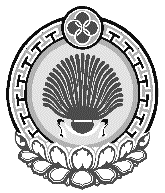 